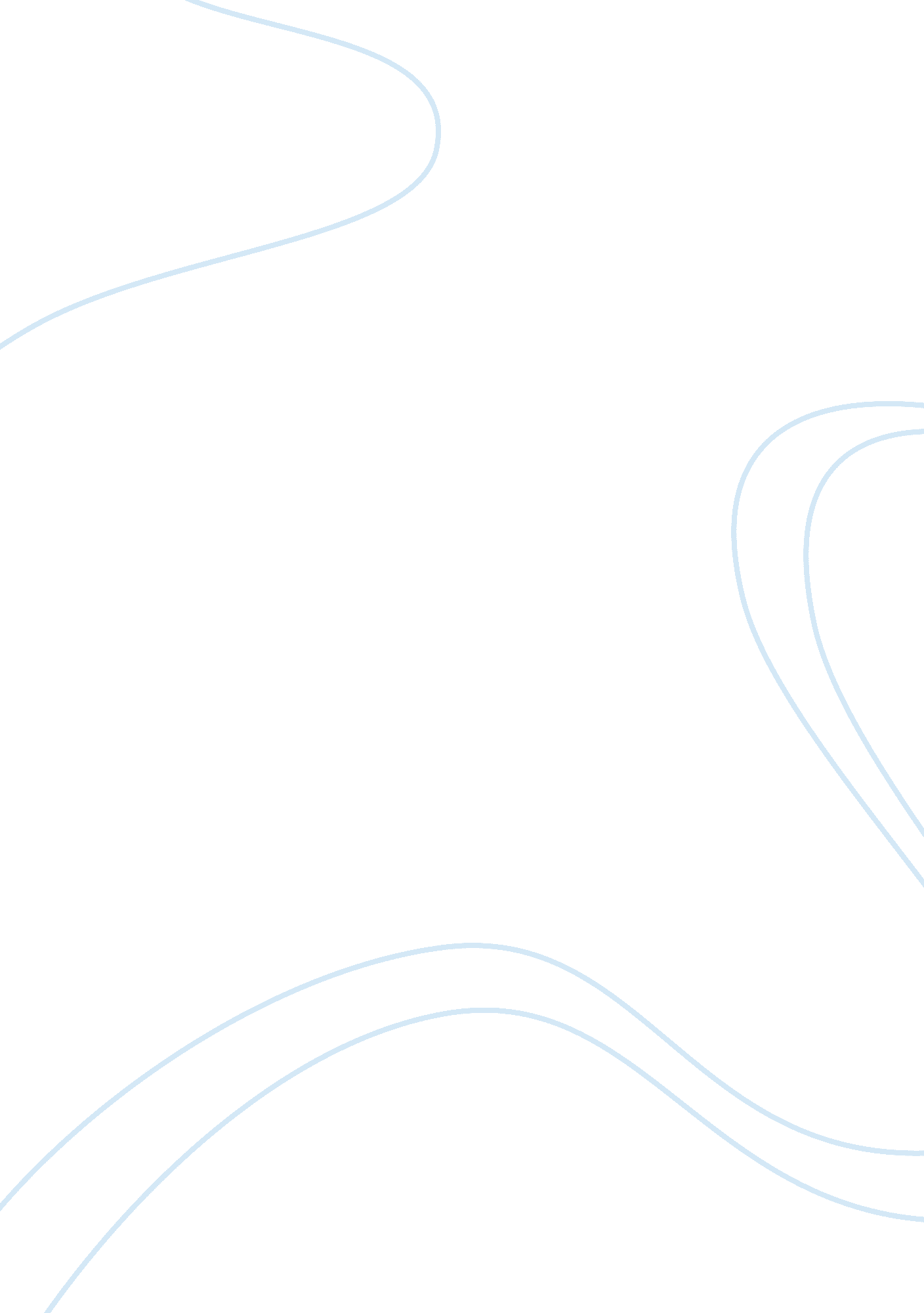 H.r.giger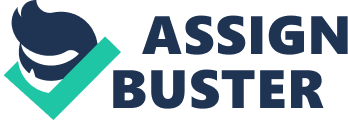 H. R. Giger Hans Rudolf Ruedi Giger is a renowned surrealist born in Switzerland in the year of 1940. He was an artist who was interested in artwork and created many works which revolved around scary images. He graduated from the School of Arts and got increasingly involved in painting. He became known as a sculptor obsessed by human functions and outside forces acting on these human beings. His art has been so famous that it has also been included in many films and games. The famous movie ‘ Alien’ was inspired by his art Necronom IV. Necronom IV also helped him to win an Oscar for the best painting. Most of the paintings that he has designed are revolving around human beings in a different state. It is believed by many that all his arts and pictures are his inspirations from dreams. Sleep disorders are also believed to be a cause of these inspirations. The themes around which Giger’s art revolves around is sexuality, death, reincarnation and brutality. All these themes could be clearly witnessed in the movie ‘ Alien’ which was inspired by his works. He has also been closely associated with rock band group members as these members believe that along with his images of human conditions the band can do great when it comes to attract huge crowds. Debbie Harry was associated with Giger in producing music videos and album cover which became quite successful. Giger has proved to be an artist of value who has done great works in influencing other painters and artists. 
References 
Top of Form 
Giger, H. R. (2001). HR Giger ARh₊. Köln: Taschen. 
Bottom of Form 